Dance II Ballet & Jazz TerminologyAvant- forwardBas- lowCoupe- cut, cuttingDedans- inwardDegage- to disengageDehors- outwardDerriere- behind, backDevant- in frontEn- in Fondu- sinking downHaut- highPlie- to bendPort de bras- Carriage of the armsReleve- to riseRond de jambe- Round of the leg, that is, a circular movement of the legTendu- to point & stretch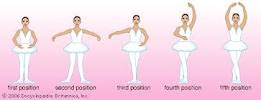 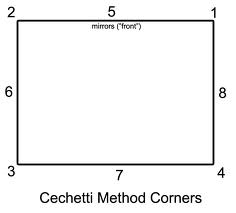 